График выполнения дипломного проекта 2017-2018 учебного годаСпециальность 22.02.06 Сварочное производство   Заочное отделение   Группа СП -3 Контрольные просмотры – руководитель:                 1) 25 мая          2) 1 июня           3) 08 июня            4) 15 июняСтуденты обязаны еженедельно отчитываться перед руководителем о выполненной работе                                                                                             Расписание консультацийЗаведующая заочным отделением_____________  А.А.ОрловаУТВЕРЖДАЮ:Директор КОГП ОАУ ВЭМТ  ______________М.Ю Казакова «__26__»   января  2018 г.                                                                   СОГЛАСОВАНО:                                                                                                          Зам. директора по УР ____________Н.В.Лопатина __26_» января   2018 г. 21.05-23.05.1824.05 – 05.06.1806.06-17.06.1818.06.1822.069-0019-22.0625.06.189-00консультантыКопосова И.Г.Игошева И.З.День                              кабинет1222ПонедельникВторник15-1015-10Среда15-1015-10Четверг15-1015-10Пятница15-10Суббота 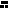 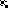 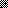 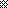 